Appendix 1. ProfCoe’s tweets and re-tweetsProfCoe’s tweets that are directly relevant to his business activities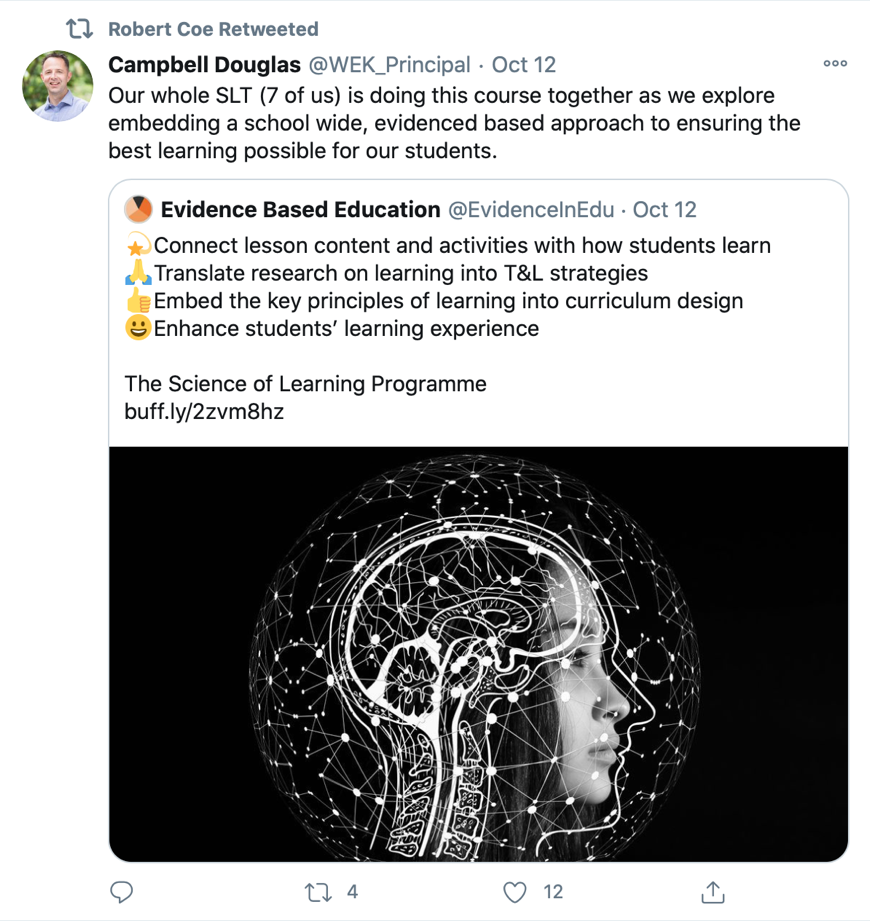 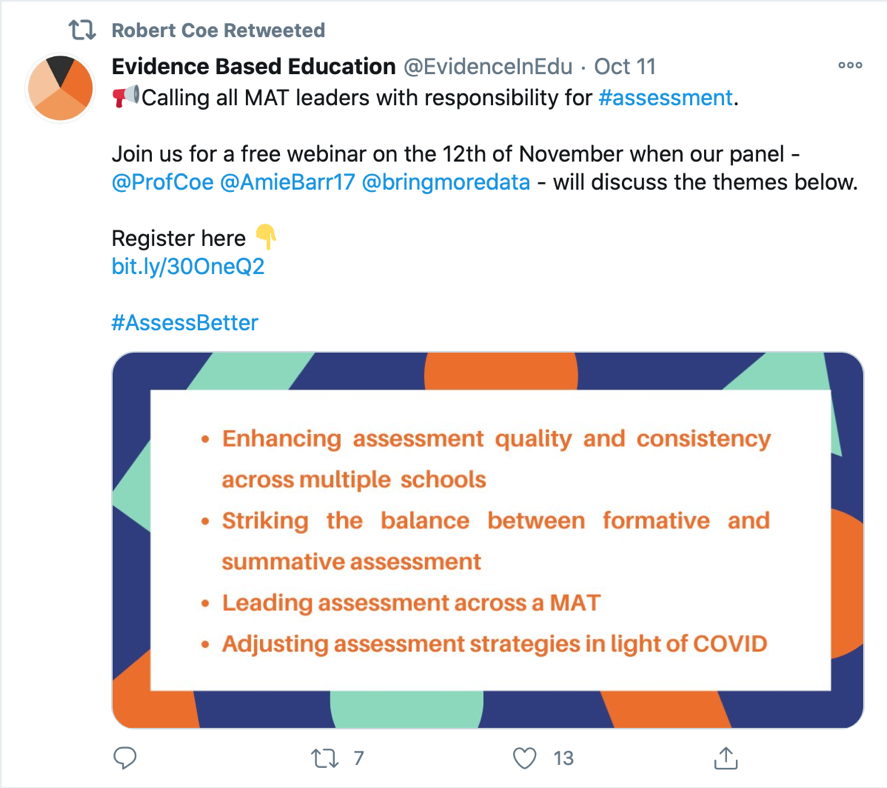 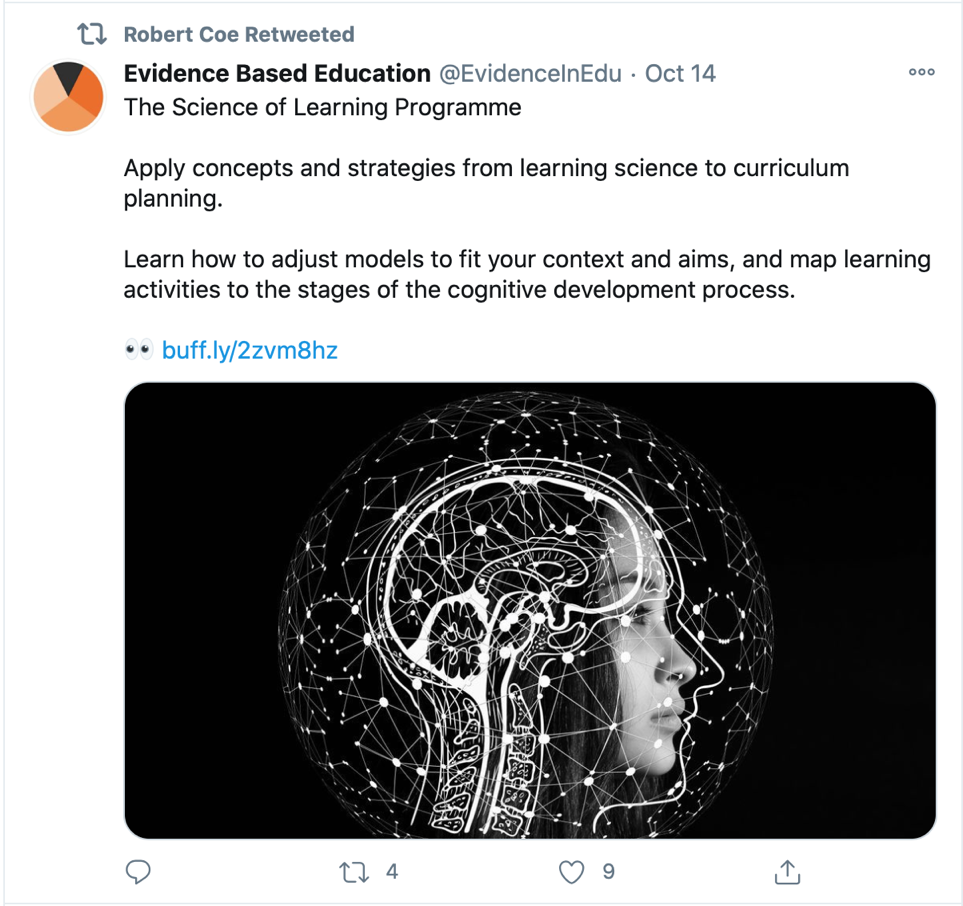 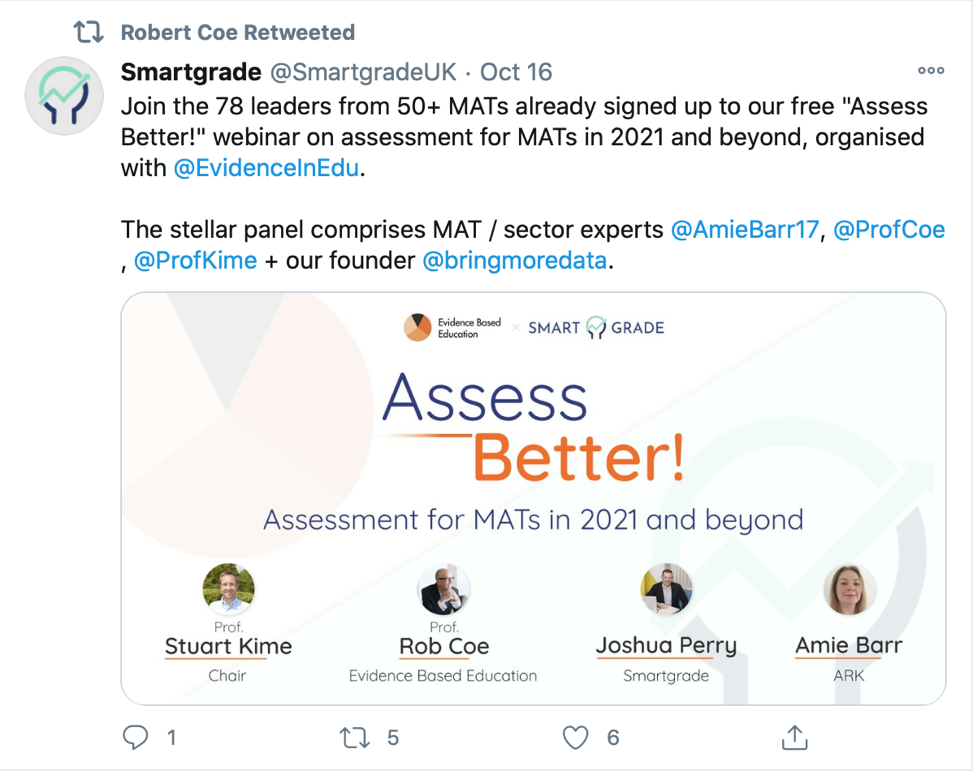 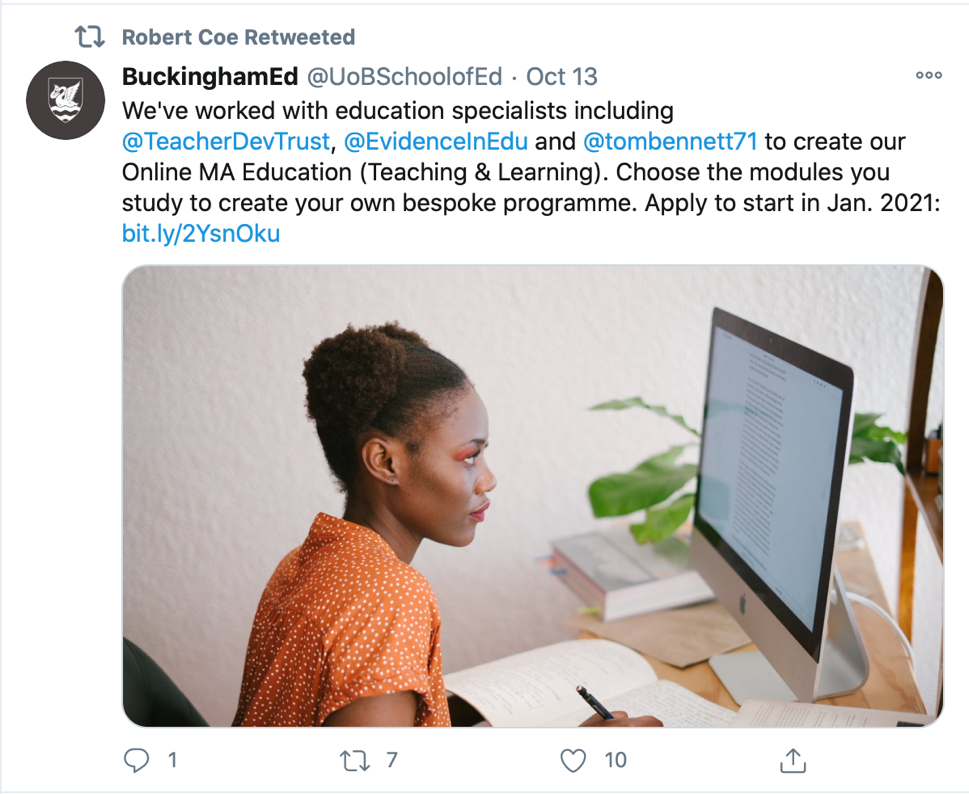 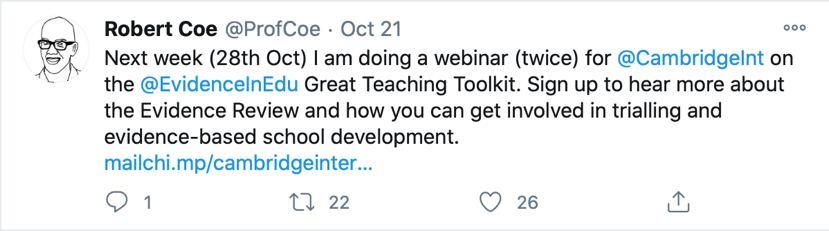 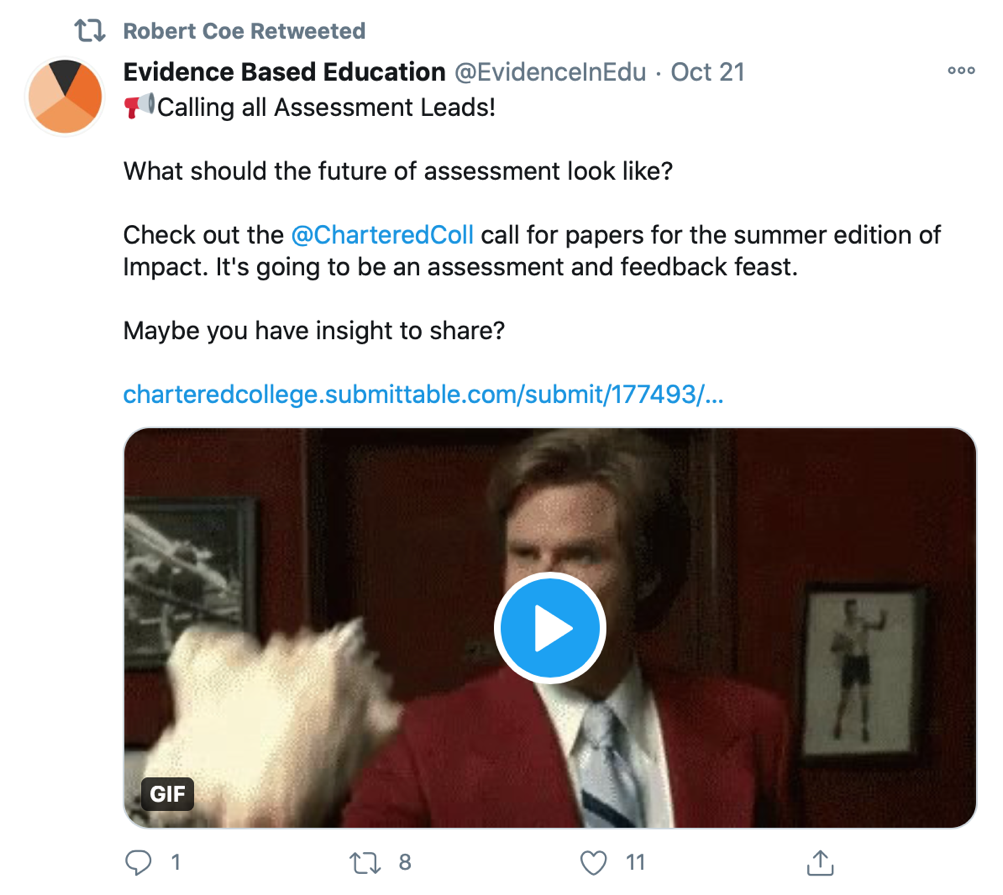 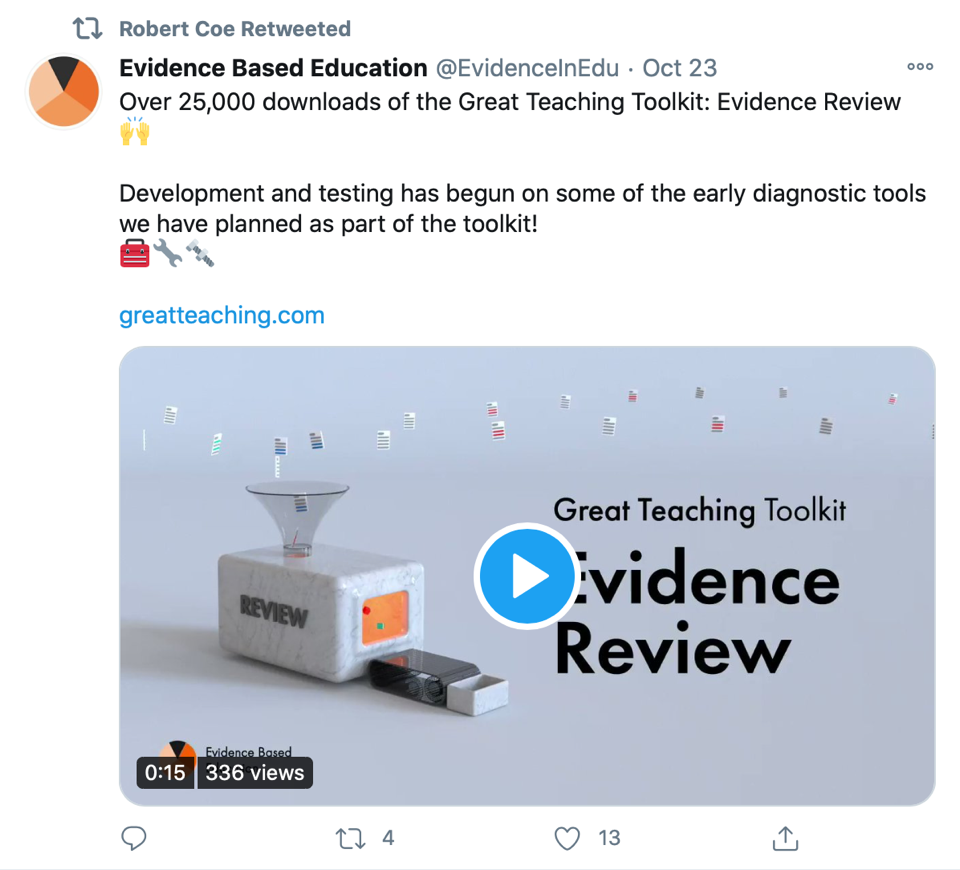 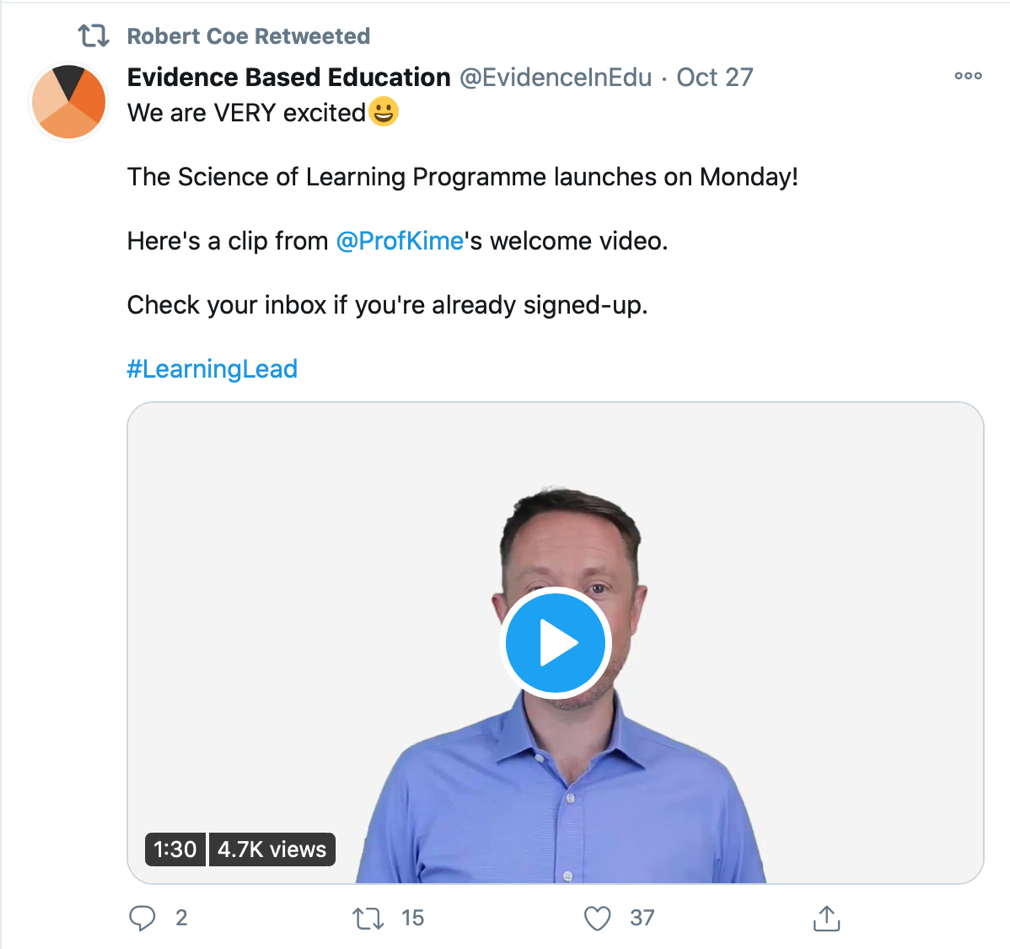 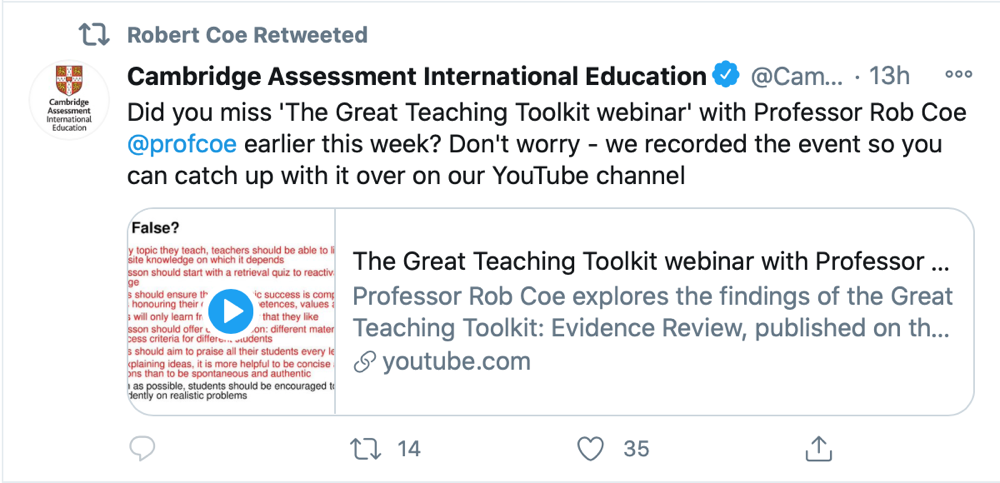 ProfCoe’s tweets that are relevant to educational theories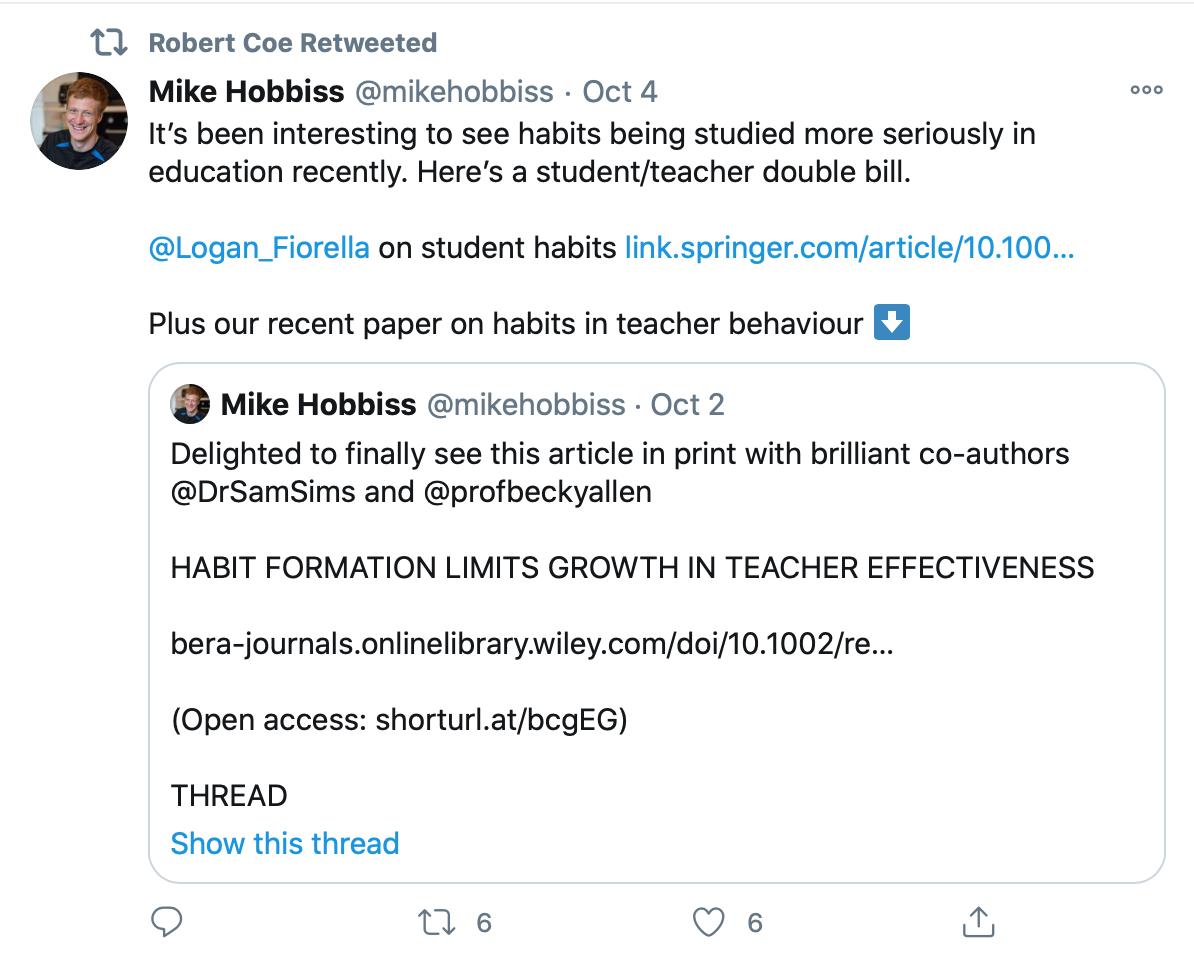 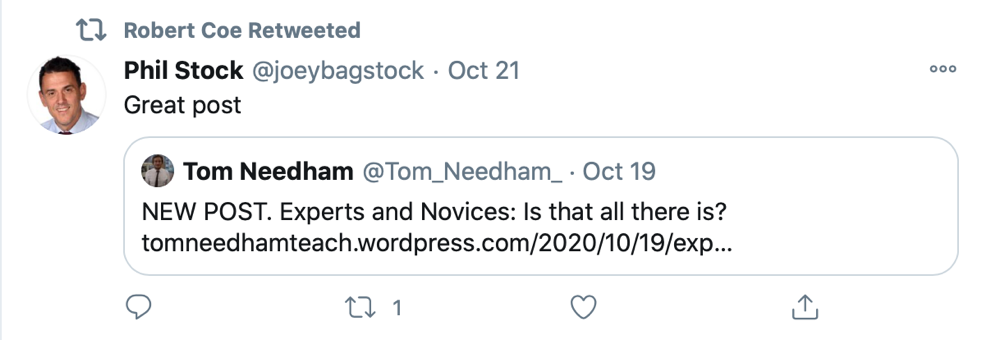 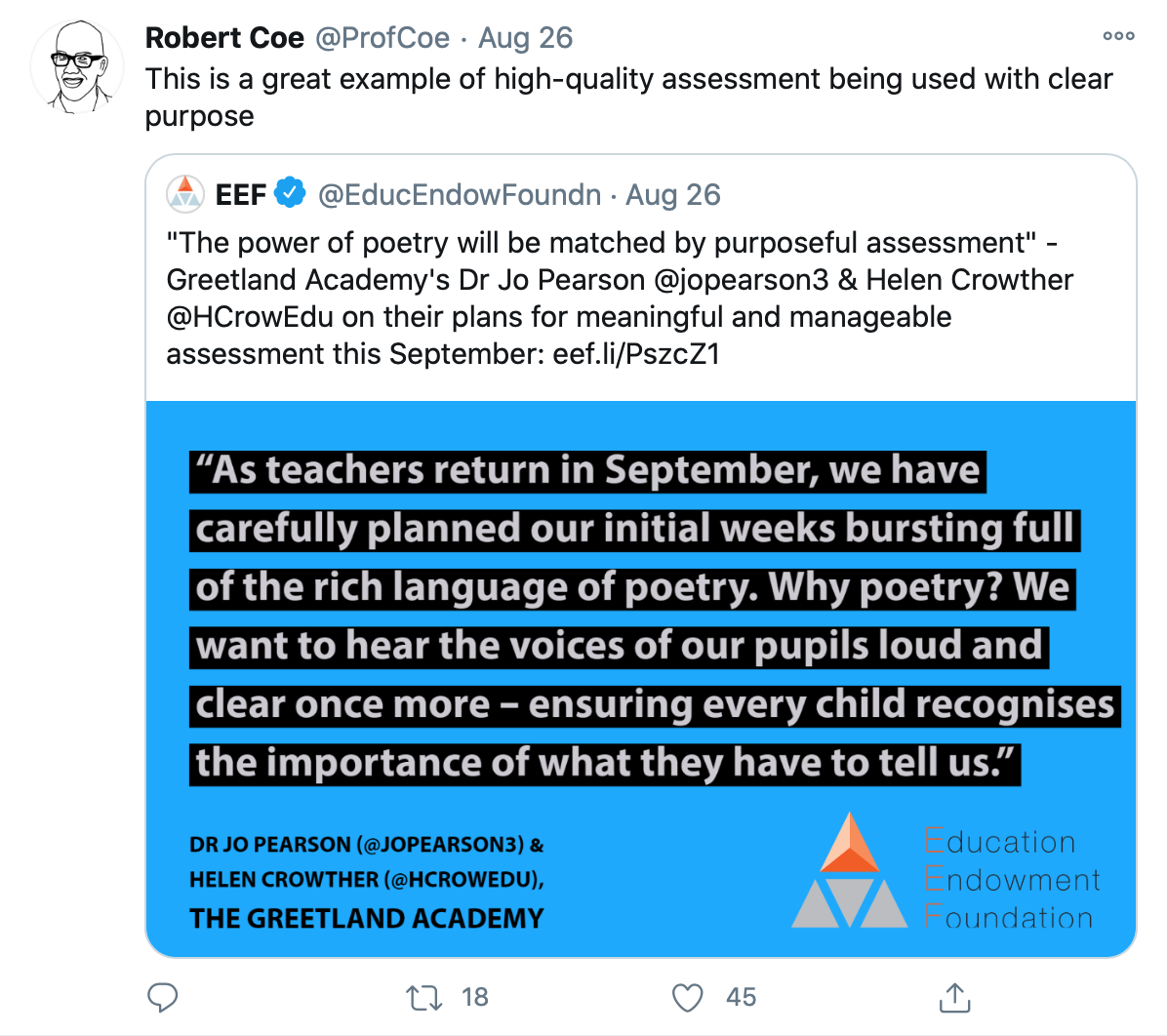 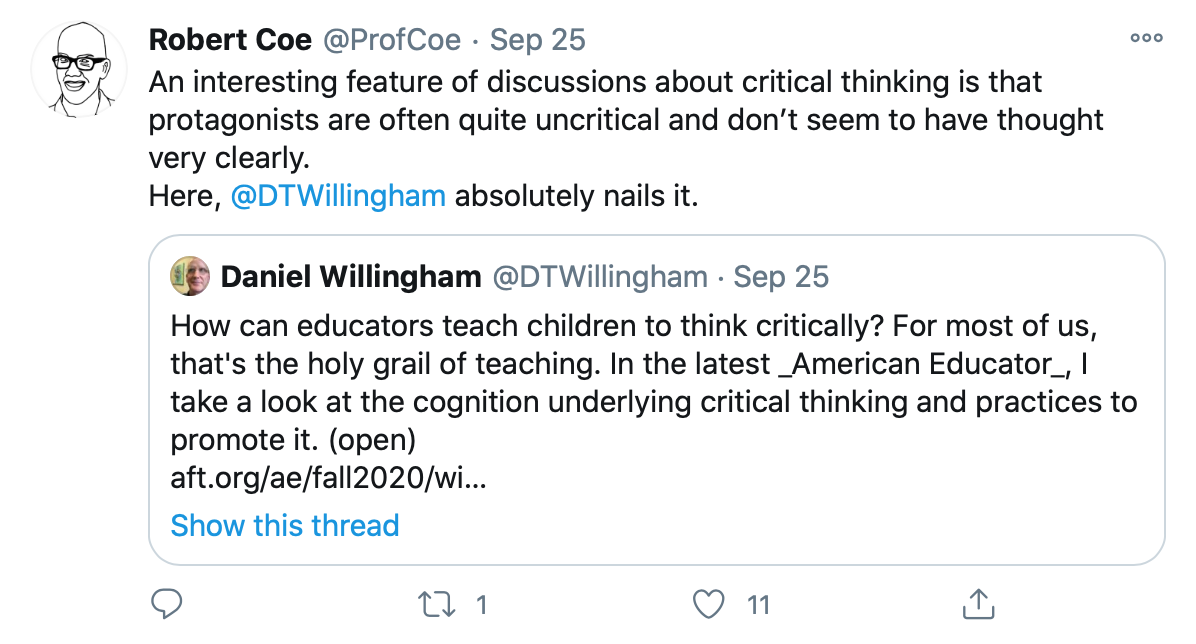 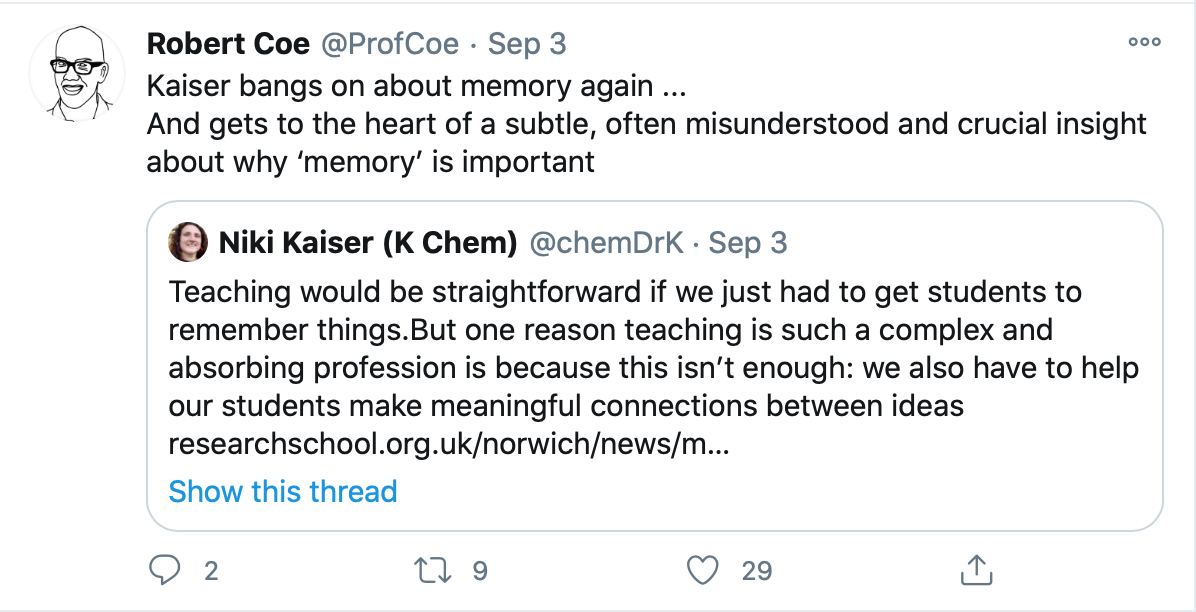 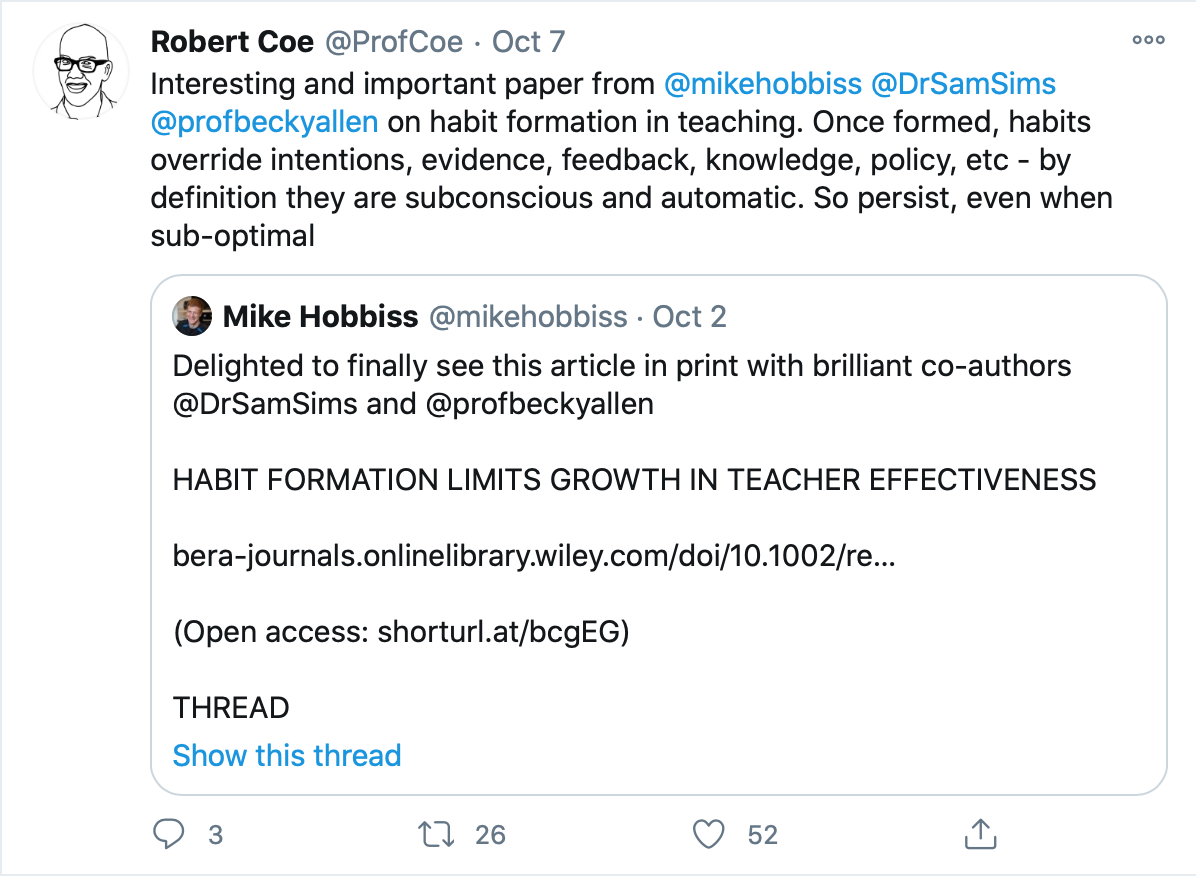 